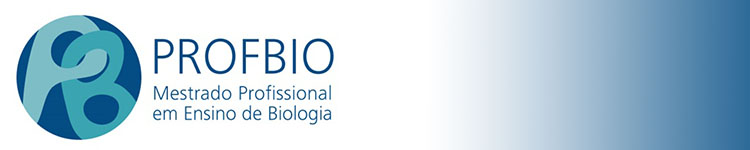 UNIVERSIDADE FEDERAL DA PARAÍBACENTRO DE CIÊNCIAS EXATAS E DA NATUREZAPROGRAMA DE MESTRADO PROFISSIONAL EM ENSINO DE BIOLOGIA EM REDE NACIONALFORMULÁRIO PARA DOCENTES MEMBRO EXTERNO AO PROFBIOInstituição onde trabalha:_________________________________________________Nome :_________________________________________________________________CPF- _________________________Data de nascimento: ______________Titulação:_______________Ano da titulação:_________________Instituição onde obteve a titulação:______________________________________Área de conhecimento:______________________________________________________Residência:Endereço: ___________________________________________________Bairro:_______________________________Cidade:_________________________________ E-mail:__________________________________________________Telefone para contato:________________________________